IDENTIFICAÇÃO DO COORDENADOR E DO CONVÊNIOIDENTIFICAÇÃO DO COORDENADOR E DO CONVÊNIOIDENTIFICAÇÃO DO COORDENADOR E DO CONVÊNIOIDENTIFICAÇÃO DO COORDENADOR E DO CONVÊNIOIDENTIFICAÇÃO DO COORDENADOR E DO CONVÊNIOIDENTIFICAÇÃO DO COORDENADOR E DO CONVÊNIOIDENTIFICAÇÃO DO COORDENADOR E DO CONVÊNIOIDENTIFICAÇÃO DO COORDENADOR E DO CONVÊNIOIDENTIFICAÇÃO DO COORDENADOR E DO CONVÊNIOIDENTIFICAÇÃO DO COORDENADOR E DO CONVÊNIOIDENTIFICAÇÃO DO COORDENADOR E DO CONVÊNIOIDENTIFICAÇÃO DO COORDENADOR E DO CONVÊNIOIDENTIFICAÇÃO DO COORDENADOR E DO CONVÊNIONº: Convênio Nº: Convênio Nº: Convênio Nº: Convênio Nº: Convênio Nº: Convênio Nº: Agência: Agência: Agência: Agência: C/C: C/C: Nome do Projeto: Nome do Projeto: Nome do Projeto: Nome do Projeto: Nome do Projeto: Nome do Projeto: Nome do Projeto: Nome do Projeto: Nome do Projeto: Nome do Projeto: Nome do Projeto: Nome do Projeto: Nome do Projeto: Coordenador: Coordenador: Coordenador: Coordenador: Celular: Celular: Celular: Celular: Celular: E-mail: E-mail: E-mail: E-mail: Secretário (a): Secretário (a): Secretário (a): Secretário (a): Celular: Celular: Celular: Celular: Celular: E-mail: E-mail: E-mail: E-mail: DADOS PARA EMISSÃODADOS PARA EMISSÃODADOS PARA EMISSÃODADOS PARA EMISSÃODADOS PARA EMISSÃODADOS PARA EMISSÃODADOS PARA EMISSÃODADOS PARA EMISSÃODADOS PARA EMISSÃODADOS PARA EMISSÃODADOS PARA EMISSÃODADOS PARA EMISSÃODADOS PARA EMISSÃONome do item do plano de trabalho: Nome do item do plano de trabalho: Nome do item do plano de trabalho: Nome do item do plano de trabalho: Nome do item do plano de trabalho: Nome do item do plano de trabalho: Nome do item do plano de trabalho: Nome do item do plano de trabalho: Nome do item do plano de trabalho: Nome do item do plano de trabalho: Nome do item do plano de trabalho: Nome do item do plano de trabalho: Nome do item do plano de trabalho: DadosDadosIDAIDAIDAIDAIDAIDAVOLTAVOLTAVOLTAVOLTAVOLTALocal de EmbarqueLocal de EmbarqueLocal de DesembarqueLocal de DesembarqueDataDataHorário de EmbarqueHorário de EmbarqueClasseClasseInformações Adicionais:  Informações Adicionais:  Informações Adicionais:  Informações Adicionais:  Informações Adicionais:  Informações Adicionais:  Informações Adicionais:  Informações Adicionais:  Seguro Viagem*Seguro Viagem*Caso Sim: Caso Sim: Caso Sim: Caso Sim: Caso Sim: Caso Sim: Caso Sim: Caso Sim: Caso Sim: Caso Sim: Apenas se contemplado no Plano de Trabalho do Projeto.Apenas se contemplado no Plano de Trabalho do Projeto.Apenas se contemplado no Plano de Trabalho do Projeto.Apenas se contemplado no Plano de Trabalho do Projeto.Apenas se contemplado no Plano de Trabalho do Projeto.Apenas se contemplado no Plano de Trabalho do Projeto.Apenas se contemplado no Plano de Trabalho do Projeto.Apenas se contemplado no Plano de Trabalho do Projeto.Apenas se contemplado no Plano de Trabalho do Projeto.Apenas se contemplado no Plano de Trabalho do Projeto.Apenas se contemplado no Plano de Trabalho do Projeto.Apenas se contemplado no Plano de Trabalho do Projeto.Apenas se contemplado no Plano de Trabalho do Projeto.RELAÇÃO DE PASSAGEIROSRELAÇÃO DE PASSAGEIROSRELAÇÃO DE PASSAGEIROSRELAÇÃO DE PASSAGEIROSRELAÇÃO DE PASSAGEIROSRELAÇÃO DE PASSAGEIROSRELAÇÃO DE PASSAGEIROSRELAÇÃO DE PASSAGEIROSRELAÇÃO DE PASSAGEIROSRELAÇÃO DE PASSAGEIROSRELAÇÃO DE PASSAGEIROSRELAÇÃO DE PASSAGEIROSRELAÇÃO DE PASSAGEIROSNome CompletoNome CompletoNome CompletoNome CompletoNome CompletoNome CompletoData de NascimentoData de NascimentoData de NascimentoData de NascimentoRG/PassaporteRG/PassaporteCPFFINALIDADE E JUSTIFICATIVA DA VIAGEMFINALIDADE E JUSTIFICATIVA DA VIAGEMFINALIDADE E JUSTIFICATIVA DA VIAGEMFINALIDADE E JUSTIFICATIVA DA VIAGEMFINALIDADE E JUSTIFICATIVA DA VIAGEMFINALIDADE E JUSTIFICATIVA DA VIAGEMFINALIDADE E JUSTIFICATIVA DA VIAGEMFINALIDADE E JUSTIFICATIVA DA VIAGEMFINALIDADE E JUSTIFICATIVA DA VIAGEMFINALIDADE E JUSTIFICATIVA DA VIAGEMFINALIDADE E JUSTIFICATIVA DA VIAGEMFINALIDADE E JUSTIFICATIVA DA VIAGEMFINALIDADE E JUSTIFICATIVA DA VIAGEMINFORMAÇÕES ADICIONAISINFORMAÇÕES ADICIONAISINFORMAÇÕES ADICIONAISINFORMAÇÕES ADICIONAISINFORMAÇÕES ADICIONAISINFORMAÇÕES ADICIONAISINFORMAÇÕES ADICIONAISINFORMAÇÕES ADICIONAISINFORMAÇÕES ADICIONAISINFORMAÇÕES ADICIONAISINFORMAÇÕES ADICIONAISINFORMAÇÕES ADICIONAISINFORMAÇÕES ADICIONAISSeropédica,  de  de .Seropédica,  de  de .Seropédica,  de  de .Seropédica,  de  de .Seropédica,  de  de .Seropédica,  de  de .Seropédica,  de  de .Seropédica,  de  de .Seropédica,  de  de .Seropédica,  de  de .Seropédica,  de  de .Seropédica,  de  de .Seropédica,  de  de .____________________________________________________Assinatura Coordenador e Carimbo____________________________________________________Assinatura Coordenador e Carimbo____________________________________________________Assinatura Coordenador e Carimbo____________________________________________________Assinatura Coordenador e Carimbo____________________________________________________Assinatura Coordenador e Carimbo____________________________________________________Assinatura Coordenador e Carimbo____________________________________________________Assinatura Coordenador e Carimbo____________________________________________________Assinatura Coordenador e Carimbo____________________________________________________Assinatura Coordenador e Carimbo____________________________________________________Assinatura Coordenador e Carimbo____________________________________________________Assinatura Coordenador e Carimbo____________________________________________________Assinatura Coordenador e Carimbo____________________________________________________Assinatura Coordenador e Carimbo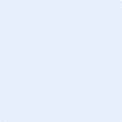 